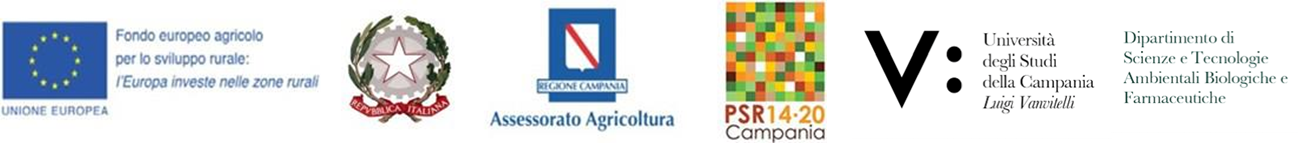  Decreto Prot. n. 47151 del 19/03/2020  Repertorio n.99/2020   Tit. III  Cl. 13 Fascicolo n. ______ERRATA CORRIGED.D.D. Rep. n. 90/2020 prot. 46546 del 16/03/2020Oggetto: Decreto approvazione atti concorso assegni di ricerca - tutor Prof. Antimo Di Maro - PSR CAMPANIA 2014-2020 – Misura 10 – Tipologia di intervento 10.2.1 – Azione 2 “Conservazione delle risorse genetiche autoctone a tutela della biodiversità” – Progetto: Diversità, Conservazione e Valorizzazione delle specie legnose da frutto autoctone campane” – DICOVALE – CUP: B24I19000480009.Il Direttore dispone che nel D.D.D. Rep. n. 90/2020 prot. 46546 del 16/03/2020:il seguente periodo:VISTI 	gli atti trasmessi dal Presidente della Commissione Esaminatrice, nominata con D.D. n. 69 del 24/02/2020; è sostituito dal presente:VISTI 	gli atti trasmessi dal Presidente della Commissione Esaminatrice, nominata con D.D. n. 68 del 24/02/2020; ed il seguente periodo:ACCERTATA la regolarità formale degli atti relativi alle operazioni concorsuali svolte da detta è sostituito dal presente:ACCERTATA la regolarità formale degli atti relativi alle operazioni concorsuali svolte da detta commissione;Tutte le altre disposizioni previste dal Decreto di approvazione atti restano immutate.    F.to   	Il Direttore del Dipartimento  							   Prof. Antonio Fiorentino